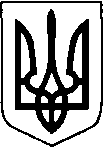                                         УКРАЇНА                                   Городнянська міської радиВИКОНАВЧИЙ  КОМІТЕТ                                                  Р І Ш Е Н Н Я   від  21  квітня 2020 року                                                                   №78м. Городня                                                                                                                     Про затвердження умов продажуВідповідно до Закону  України «Про приватизацію державного і комунального майна»,   керуючись статтями 29, 40, 60 Закону України  «Про місцеве самоврядування в Україні»,  Законом України «Про добровільне об’єднання територіальних громад», на підставі рішення шостої (24) сесії сьомого скликання Городнянської міської ради від 26.06.2018 «Про затвердження Положення про  діяльність  аукціонної комісії для  продажу  об'єктів малої приватизації», та рішення двадцятої (38) сесії  сьомого скликання Городнянської міської ради від 23.12.2019 «Про перелік об’єктів комунальної власносіГороднянської міської ради, що підлягають приватизації у  2020 році»,  рішення двадцять другої  (40) сесії сьомого скликання  Городнянської міської ради від 07.04.2020 «Про надання дозволу на продаж об’єкта комунальної власності Городнянської міської ради»,  виконавчий комітет міської радиВ И Р І Ш И В: 1. Затвердити протокол №4 засідання аукціонної комісії для продажу об’єкту малої приватизації та умови продажу на яких здійснюється приватизація майна:     2.Аукціонній комісії до 06.05.2020 року включно розробити інформаційне повідомлення про приватизацію об’єктів малої приватизації.     3.Відділу економіки торгівлі, транспорту та інвестицій до 06.05.2020 включно року включно опублікувати інформаційне повідомлення про приватизацію об’єкта малої приватизації на офіційному сайті Городнянської міської ради  та в електронній торговій системі.4. У разi відсутності покупця –органу приватизації зупинити аукціон, тобто не проводити аукціон зі зменшенням стартової ціни на 50%. 5.Оголосити електронний аукціон з продажу об’єктів малої приватизації на «03» червня 2020 року.           6. Контроль за виконаннямрішенняпокласти на заступника міського голови з питань діяльності виконавчих  органів ради  Городнянської міської ради Мамедова В.В. Міськийголова                                                                  А.І.Богдан